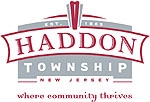 Planning and Zoning BoardThe Planning and Zoning Board reviews site plan development applications and variance requests from the Township of Haddon’s Land Development Regulations. This includes applications for new projects, and the expansion of use or additions to existing structures. Other important tasks include review of all changes of our zoning ordinances and the master plan review.Planning/Zoning Board membersRichard Rotz, Chairman, Class IV – 12-21-2022Joseph Iacovino, Vice Chairman – 12-31-2020Frank Monzo, Mayor’s Designee – 12-31-2019Ryan Linhart, Commissioner, Class III – 12/31/2019James Stevenson, Employee, Class II -- 12/31/2019Marguerite Downham, Environmental Liaison, Class IV -- 12-31-2021Suzanne Discher, Class IV – 12-31-2020Joe Buono, Class IV – 12-31-2022Greg Wells, Class IV – 12-31-2021Colleen Curren, Alt. #1 – 12-31-2019Renee Bergman, Alt.#2 – 12-31-2020Jose Calves, Alt.#3 – 12-31-2019Beth Berry, Alt.#4 – 12-31-2020Frank Ryan – SolicitorGregory Fusco – EngineerLee Palo – Zoning OfficerBonnie Richards – SecretaryPlanning/ Zoning Board Meetings are held on the 1st Thursday of every month an Planning/Zoning Board Work Sessions are held on the 3rd Monday of every month at 7:30 pm.  Meetings are held in the courtroom located on the 2nd floor of the Municipal Building.